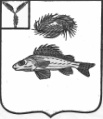 СОВЕТДЕКАБРИСТСКОГО МУНИЦИПАЛЬНОГО ОБРАЗОВАНИЯЕРШОВСКОГО РАЙОНА САРАТОВСКОЙ ОБЛАСТИРЕШЕНИЕот 18.08.2016 г.									№ 43-102Об отмене решения СоветаДекабристского МО № 25-66от 01.07.2015 г. «О передаче имуществаиз муниципальной собственностив федеральную собственность»	Руководствуясь Федеральным Законом от 6 октября 2003 года № 131 – ФЗ «Об общих принципах организации местного самоуправления в Российской Федерации», Уставом Декабристского муниципального образования Ершовского района Саратовской области, на основании решения Совета Декабристского МО от 15.08.2016 г. № 43-101 «О передаче имущества из муниципальной собственности в собственность Саратовской области», Совет Декабристского муниципального образованияРЕШИЛ:Решение Совета Декабристского МО от 01.07.2015 г. № 25-66 «О передаче имущества из муниципальной собственности в федеральную собственность» - отменить.Настоящее решение вступает со дня его принятия.Контроль за исполнением настоящего решения оставляю за собой.Разместить настоящее решение на официальном сайте Декабристского муниципального образования Ершовского района Саратовской области в сети Интернет.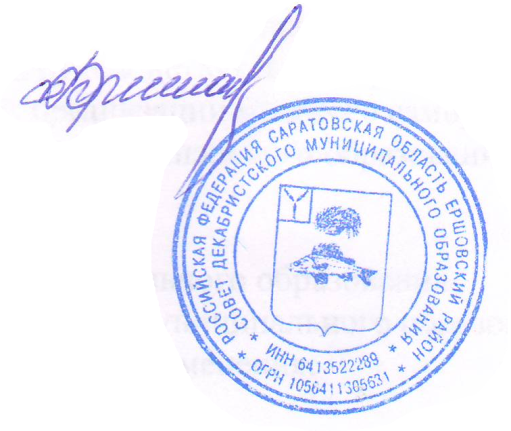 Глава Декабристскогомуниципального образования					/Гришанов В.В./